  Ministero dell’Istruzione
  Ufficio Scolastico Regionale per il Lazio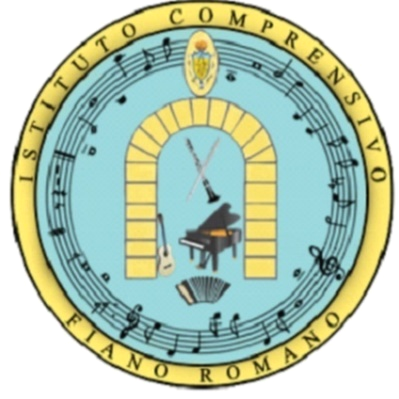 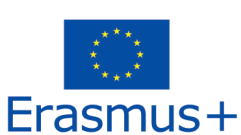 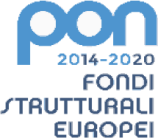 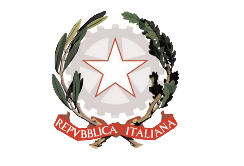   ISTITUTO COMPRENSIVO FIANO
  Indirizzo Musicale
  Via L. Giustiniani, 20 – 00065 Fiano Romano (Rm)
  Tel. 0765/389008 
  Cod.Mecc. RMIC874700D – Codice Fiscale: 97198090587
  Peo: rmic87400d@istruzione.it – Pec: rmic87400d@pec.istruzione.it
  Sito web: www.icfianoromano.edu.it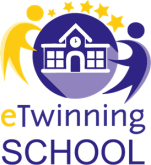 Piano Educativo Individualizzato(ART. 7, D.LGS. 13 APRILE 2017, N. 66 E s.m.i)Scuola dell’InfanziaAnno Scolastico   /      Nome _______________ Cognome __________________________________  Nato a ________________________Pr _______________________________  Residente a ___________________in via _____________________________  Telefono ____________________   e-mail _____________________________   Altro ___________________________________________________________   Sezione _________________Plesso___________________________________     Insegnante di sostegno_______________________________COMPOSIZIONE DEL GLO – Gruppo di Lavoro Operativo per l’inclusioneArt. 15, commi 10 e 11 della L. 104/1992 (come modif. dal D.Lgs 96/2019) Dirigente scolastico  Team Docente * Il Gruppo Tecnico Operativo, garantisce la continuità nel rapporto con le famiglie e altri servizi e nel coordinamento delle attività, effettuando almeno 2 incontri (GLHO) annuali e, comunque, ogni volta che si ritenga necessario.Assistente per l’autonomia/Operatore per l’integrazioneGenitoriResponsabile ASLAltre figure Eventuali modifiche o integrazioni alla composizione del GLO, successive alla prima convocazioneOBIETTIVIINTERVENTI EDUCATIVO-DIDATTICI e METODOLOGICIOBIETTIVIINTERVENTI EDUCATIVO-DIDATTICI e METODOLOGICIOBIETTIVIINTERVENTI EDUCATIVO-DIDATTICI e METODOLOGICIOBIETTIVIINTERVENTI EDUCATIVO-DIDATTICI e METODOLOGICI8.1 Interventi educativo-didattici, strategie, strumenti nei diversi campi d’esperienzaORARIO SETTIMANALEPer ogni ora specificare:se il/la bambino/a è presente a scuola salvo assenze occasionalise è presente l’insegnante di sostegnose è presente l’assistente all’autonomia o alla comunicazioneindicare: Pres.Sost.Ass.Interventi e attività extrascolastiche attiveFiano Romano, lì	Curriculum clinicoCurriculum clinicoCurriculum clinicoCurriculum clinicoCurriculum clinicoCurriculum clinicoAccertamento della condizione di disabilità in età evolutiva ai fini dell’inclusione scolastica (L. 104/92 art. 3Data di rilascioData di rilascioData scadenza o rivedibilitàData scadenza o rivedibilitàNon indicataAccertamento della condizione di disabilità in età evolutiva ai fini dell’inclusione scolastica (L. 104/92 art. 3comma 1comma 3Certificazione per l’integrazioneDiagnosi clinica sinteticaCodici presenti nella diagnosiUtilizzo di protesi sanitarie o ausili tecnici. Se sì, quali?Periodi di ospedalizzazioniAltro (farmaci, allergie,..)Se il Profilo di funzionamento non disponibileDiagnosi funzionaleRedatto in dataSe il Profilo di funzionamento non disponibileProfilo dinamico funzionaleData di approvazioneProfilo di funzionamento(se disponibile)Redatto in dataProgetto individualeRedatto in dataNon redattoPei provvisorio DataFirma del dirigente Scolastico1________________________        .  Pei provvisorio Verbale allegato n. Firma del dirigente Scolastico1________________________        .  Approvazione del pei
e prima sottoscrizioneDataFirma del dirigente Scolastico1________________________       .  Approvazione del pei
e prima sottoscrizioneVerbale allegato n.Firma del dirigente Scolastico1________________________       .  Verifica intermediaDataFirma del dirigente Scolastico1 ________________________        .  Verifica intermediaVerbale allegato n.Firma del dirigente Scolastico1 ________________________        .  Verifica finale e proposte per l’A.S. successivoDataFirma del dirigente Scolastico1o suo delegato_______________        .  Verifica finale e proposte per l’A.S. successivoVerbale allegato n.Firma del dirigente Scolastico1o suo delegato_______________        .  Cognome e nomeContinuità A.S. precedente sì/noCognome e nomeDocente diContinuità A.S. precedente sì/noCognome e nomeRiferimenti telefoniciContinuità A.S. precedente sì/noCognome e nomeRiferimenti telefoniciCognome e nomeRiferimenti telefoniciContinuità A.S. precedente sì/noCognome e nomeQualificaRiferimenti telefoniciContinuità A.S. precedente sì/noDataNome e CognomeQualificaVariazione (nuovo membro, sostituzione, decadenza…)Quadro informativoSituazione familiare/descrizione del bambino o della bambinaA cura dei genitori o esercenti la responsabilità genitoriale ovvero di altri componenti del GLO2. Elementi generali desunti dal profilo di funzionamentoO se non disponibile, dalla Diagnosi Funzionale e dal Profilo Dinamico Funzionale (ove compilato)Sintetica descrizione, considerando in particolare le dimensioni sulle quali va previsto l’intervento e che andranno quindi analizzate nel presente PEIIn base alle indicazioni del Profilo di Funzionamento (o della Diagnosi Funzionale e del Profilo Dinamico Funzionale se non è stato ancora redatto) sono individuate le dimensioni rispetto alle quali è necessario definire nel PEI specifici interventi. Le sezioni del PEI non coinvolte vengono omesse.Dimensione Socializzazione/Interazione/           Sezione 4A/5A           Va definita     Va omessaRelazioneDimensione Comunicazione/Linguaggio              Sezione 4B/5A          Va definita     Va omessaDimensione Autonomia/ Orientamento              Sezione 4C/5A          Va definita     Va omessaDimensione Cognitiva, Neuropsicologica e         Sezione  4D/5A         Va definita    Va omessadell'Apprendimento3. RACCORDO CON IL PROGETTO INDIVIDUALE di cui all’art.14 Legge 328/200Sintesi dei contenuti del Progetto Individuale e sue modalità di coordinamento e interazione con il presente PEI, tenendo conto delle considerazioni della famiglia (se il progetto individuale è stato già redatto)Indicazioni da considerare nella redazione del progetto individuale di cui all’articolo 14 Legge n. 328/00 (se il progetto individuale è stato richiesto e deve ancora essere redatto)4. Osservazioni sul/sulla bambino/a per progettare gli interventi di sostegno didatticoPunti di forza sui quali costruire gli interventi educativo-didatticiDimensione della relazione, dell’interazione e della socializzazione:b.  Dimensione della comunicazione e del linguaggio:c.  Dimensione dell’autonomia e dell’orientamento:d.  Dimensione cognitiva, neuropsicologica e dell’apprendimento:RevisioneData:Specificare i punti oggetto di eventuale revisione.5. Interventi per il/la bambino/a: obiettivi educativi - didattici, strumenti, strategie e modalitàA. Dimensione: RELAZIONE / INTERAZIONE / SOCIALIZZAZIONE → si faccia riferimento alla sfera affettivo relazionale, considerando l’area del sé, il rapporto con gli altri, la motivazione verso la relazione consapevole, anche con il gruppo dei pari, le interazioni con gli adulti di riferimento nel contesto scolastico, la motivazione all’apprendimentoObiettivi ed esiti attesi: Attività Strategie e StrumentiB. Dimensione: COMUNICAZIONE / LINGUAGGIO → si faccia riferimento alla competenza linguistica, intesa come comprensione del linguaggio orale, produzione verbale e relativo uso comunicativo del linguaggio verbale o di linguaggi alternativi o integrativi; si consideri anche la dimensione comunicazionale, intesa come modalità di interazione, presenza e tipologia di contenuti prevalenti, utilizzo di mezzi privilegiatiObiettivi ed esiti attesiAttivitàStrategie e StrumentiC. Dimensione: AUTONOMIA/ORIENTAMENTO → si faccia riferimento all'autonomia della persona e all'autonomia sociale, alle dimensioni motorio-prassica (motricità globale, motricità fine, prassie semplici e complesse) e sensoriale (funzionalità visiva, uditiva, tattile)Obiettivi ed esiti attesiAttivitàStrategie e StrumentiD. Dimensione COGNITIVA, NEUROPSICOLOGICA E DELL'APPRENDIMENTO → capacità mnesiche, intellettive e organizzazione spazio-temporale; livello di sviluppo raggiunto in ordine alle strategie utilizzate per la risoluzione di compiti propri per la fascia d’età, agli stili cognitivi, alla capacità di integrare competenze diverse per la risoluzione di compitiObiettivi ed esiti attesiAttivitàStrategie e StrumentiRevisione a seguito di verifica intermediaData:Specificare i punti oggetto di eventuale revisione relativi alle diverse Dimensioni interessate.Verifica conclusiva degli esiti Data:Con verifica dei risultati conseguiti e valutazione sull’efficacia di interventi, strategie e strumenti6.Osservazioni sul contesto: barriere e facilitatoriOsservazioni nel contesto scolastico-fisico, organizzativo, relazionale - con indicazione delle barriere e dei facilitatori a seguito dell’osservazione sistematica del bambino o della bambina e della sezioneRevisione a seguito di verifica intermediaData:Specificare i punti oggetto di eventuale revisione.7.Interventi sul contesto per realizzare un ambiente di apprendimento inclusivoTenendo conto di quanto definito nelle Sezioni 5 e 6, descrivere gli interventi previsti sul contesto e sull’ambiente di apprendimento.Revisione a seguito di verifica intermediaData:Specificare i punti oggetto di eventuale revisione.Verifica conclusiva degli esitiData:Con verifica dei risultati conseguiti e valutazione sull'efficacia di interventi, strategie e strumenti.8. Interventi sul percorso curricolareModalità di sostegno educativo didattico ed ulteriori interventi di inclusioneCAMPO DI ESPERIENZA: IL SÉ E L’ALTRORispetto alla progettazione didattica della classe, sono applicate le seguenti personalizzazioni in relazione agli obiettivi di apprendimento (conoscenze, abilità, traguardi di competenze, alle strategie e metodologie didattiche, alle modalità di verifica e ai criteri di valutazione:CAMPO DI ESPERIENZA: IL SÉ E L’ALTROCAMPO DI ESPERIENZA:IL CORPO E IL MOVIMENTORispetto alla progettazione didattica della classe, sono applicate le seguenti personalizzazioni in relazione agli obiettivi di apprendimento (conoscenze, abilità, traguardi di competenze, alle strategie e metodologie didattiche, alle modalità di verifica e ai criteri di valutazione:CAMPO DI ESPERIENZA:IL CORPO E IL MOVIMENTOCAMPO DI ESPERIENZA:I DISCORSI E LE PAROLERispetto alla progettazione didattica della classe, sono applicate le seguenti personalizzazioni in relazione agli obiettivi di apprendimento (conoscenze, abilità, traguardi di competenze, alle strategie e metodologie didattiche, alle modalità di verifica e ai criteri di valutazione:CAMPO DI ESPERIENZA:I DISCORSI E LE PAROLECAMPO DI ESPERIENZA:LA CONOSCENZA DEL MONDORispetto alla progettazione didattica della classe, sono applicate le seguenti personalizzazioni in relazione agli obiettivi di apprendimento (conoscenze, abilità, traguardi di competenze, alle strategie e metodologie didattiche, alle modalità di verifica e ai criteri di valutazione:CAMPO DI ESPERIENZA:LA CONOSCENZA DEL MONDOCAMPO DI ESPERIENZA:IMMAGINI, SUONI E COLORIRispetto alla progettazione didattica della classe, sono applicate le seguenti personalizzazioni in relazione agli obiettivi di apprendimento (conoscenze, abilità, traguardi di competenze, alle strategie e metodologie didattiche, alle modalità di verifica e ai criteri di valutazione:CAMPO DI ESPERIENZA:IMMAGINI, SUONI E COLORIRevisione a seguito di verifica intermediaData:Specificare i punti oggetto di eventuale revisione.Verifica conclusiva degli esitiData:Con verifica dei risultati didattici conseguiti e valutazione sull'efficacia di interventi, strategie e strumenti riferiti anche all’ambiente di apprendimento.NB La valutazione dei traguardi di sviluppo delle competenze previsti nei campi di esperienza delle indicazioni nazionali è effettuata da tutti i docenti della sezione.9.ORGANIZZAZIONE GENERALE DEL PROGETTO DI INCLUSIONE E UTILIZZO DELLE RISORSEPer l’alunno, a causa della gravità della patologia, ai fini dell’integrazione scolastica e del conseguimento degli obiettivi proposti e tenuto conto del profilo di funzionamento/Diagnosi funzionale, si propone in ambito scolastico N. ____ ore di sostegno didattico e N. ____ ore destinate agli interventi di assistenza per il corrente anno scolastico, 20  – 20  come indicato nella verifica finale del PEI a fronte delle ore assegnate:OraLunediMartediMercolediGiovediVenerdi  8.00 - 9.00 *  9.00 - 10.0010.00 - 11.0011.00 - 12.0012.00 - 13.0013.00 - 14.0014.00 - 15.0015.00 - 16.00Il bambino/a frequenta con orario ridotto?___ Sì: è presente a scuola per ___ ore settimanali rispetto alle ___ ore della classe, nel periodo __________ (indicare il periodo dell’anno scolastico), su richiesta della famiglia e degli specialisti sanitari, in accordo con la scuola, per le seguenti motivazioni ________________________________________________ No, frequenta regolarmente tutte le ore previste per la classeIl bambino/a è sempre nella sezione?___ Sì___ No, in base all'orario svolge nel periodo ___________________ (indicare il periodo dell’anno scolastico), ____ ore in altri spazi per le seguenti attività __________ con un gruppo di compagni ovvero individualmente per le seguenti oggettive comprovate e particolari circostanze educative e didattiche _________________________________ Insegnante per le attività di sostegnoNumero di ore settimanali: __________________Risorse destinate agli interventi di assistenza igienica e di baseDescrizione del servizio svolto dai collaboratori scolastici: _______________________________________________________________Risorse professionali destinate all'assistenza, all'autonomia e/o alla comunicazioneTipologia di assistenza / figura professionale: _______________________Numero di ore settimanali condivise con l’ente competente: ___________Altre risorse professionali presenti nella scuola/sezione[ ] docenti della sezione o della scuola in possesso del titolo di specializzazione per le attività di sostegno[ ] docenti dell’organico dell’autonomia coinvolti/e in progetti di inclusione o in specifiche attività rivolte al/alla bambino/a e/o alla sezione[ ] altro _____________Uscite didattiche, visite guidate e viaggi di istruzioneInterventi previsti per consentire al bambino o alla bambina di partecipare alle uscite didattiche e alle visite guidate per la sezione ________________Strategie per la prevenzione e l’eventuale gestione di comportamenti problematici____________________________________________________________Attività o progetti sull’inclusione rivolti alla classe____________________________________________________________Trasporto ScolasticoIndicare le modalità di svolgimento del servizio: ____________________attività terapeutico-riabilitativon° ore:_____Struttura:Obiettivi perseguiti ed eventuali raccordi con il PEI:NOTE (altre informazioni utili)Attività extrascolastiche di tipo formale, informale e non formale (es.: attività/ludico, motorie, artistiche, etc.)Supporto:Obiettivi perseguiti ed eventuali raccordi con il PEI:NOTE (altre informazioni utili)Revisione a seguito di verifica intermediaData:Specificare i punti oggetto di eventuale revisione relativi alle risorse professionali dedicate.Il presente P.E.I. è stato redatto:Cognome e nomeFirmaDirigente scolastico o suo delegatoInsegnante specializzato nelle attività di SostegnoInsegnanti CurricolariGenitori dell’alunno o chi ne fa le veciNeuropsichiatra infantilePsicologo dell’età evolutivaLogopedistaNeuropsicomotricistaReferente area minori del servizio socialeOperatori AECAltro